Цветные палочки — играем и учимся.Математика является универсальным и мощным методом познания. Изучение   математики совершенствует   общую культуру мышления, приучает детей логически размышлять, рассуждать, воспитывает  точность и обстоятельность высказывания.Важнейшими дидактическим пособием для обучения детей математике являются - цветные счетные палочки Кюизенера. На протяжении нескольких лет мы используем его в педагогической практике. Особенность этого дидактического материала - абстрактность, универсальность, высокая эффективность. Включение цветных палочек в непосредственно - организованную деятельность обеспечивает реализацию принципа наглядности, систематичности, доступности.Счетные  палочки  Кюизенера  - многофункциональны .Определенные действия с этими палочками помогают ребенку обнаружить отношения в числовом ряду, "открыть" способы получения числа, осознать, что число может быть составлено как из единиц, так и из двух - трех меньших чисел. Игры – занятия с палочками позволяют ребенку овладеть способами действий, необходимых для возникновения у детей элементарных математических представлений, а также развивают творческие способности, воображение, фантазию, способность к моделированию и конструированию, развивают логическое мышление, внимание, память, воспитывают самостоятельность, инициативу, настойчивость в достижении цели.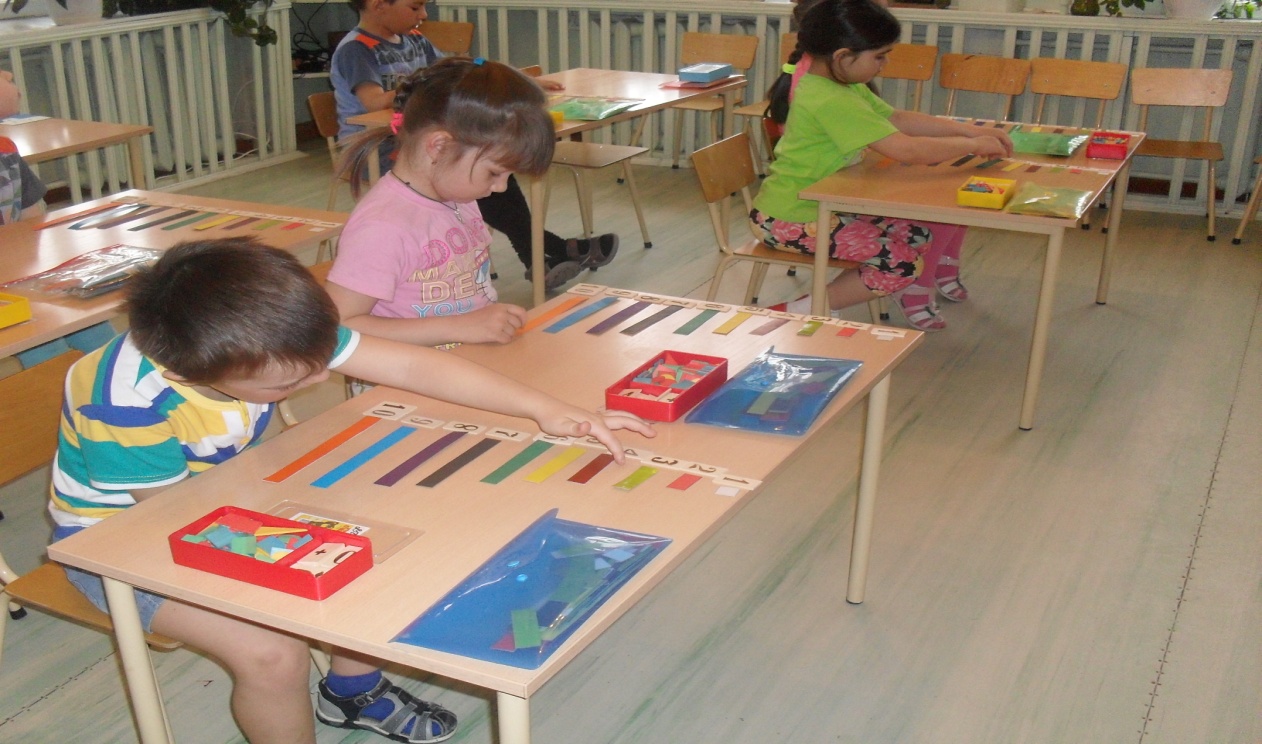 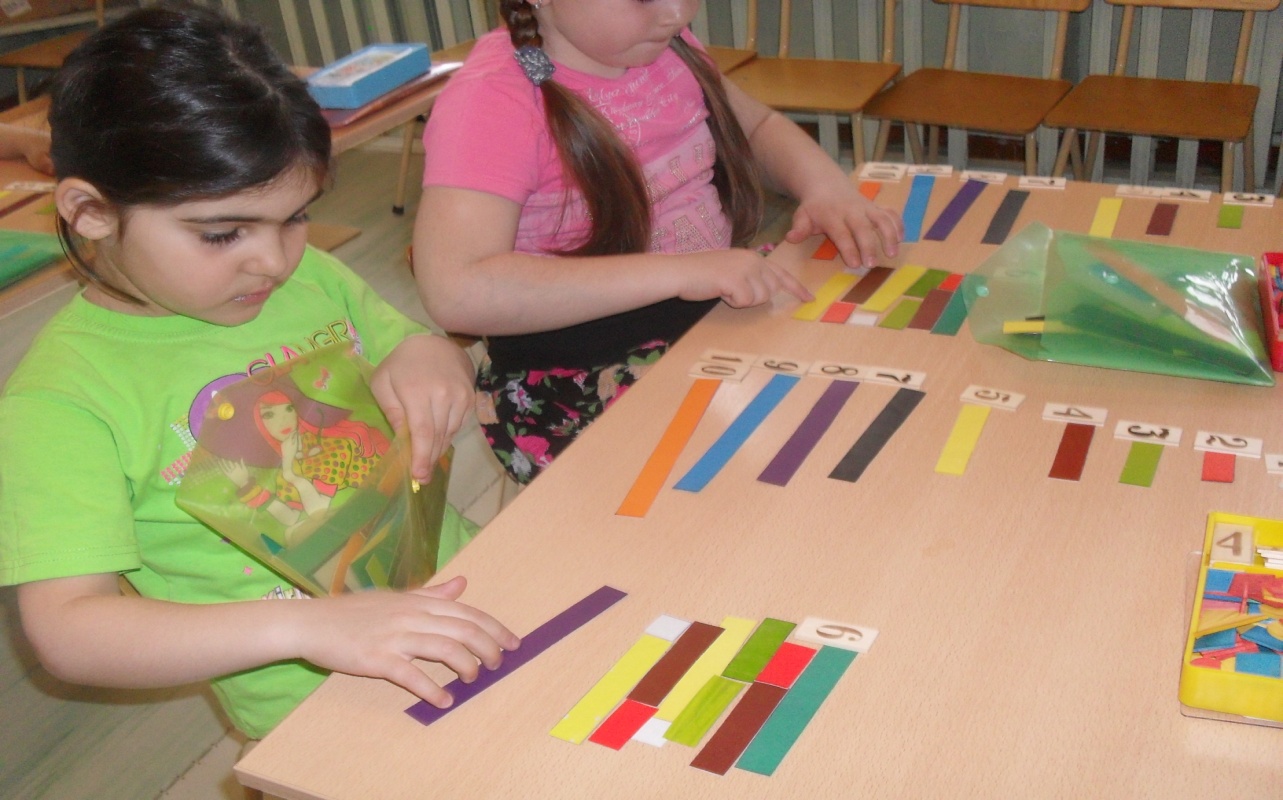 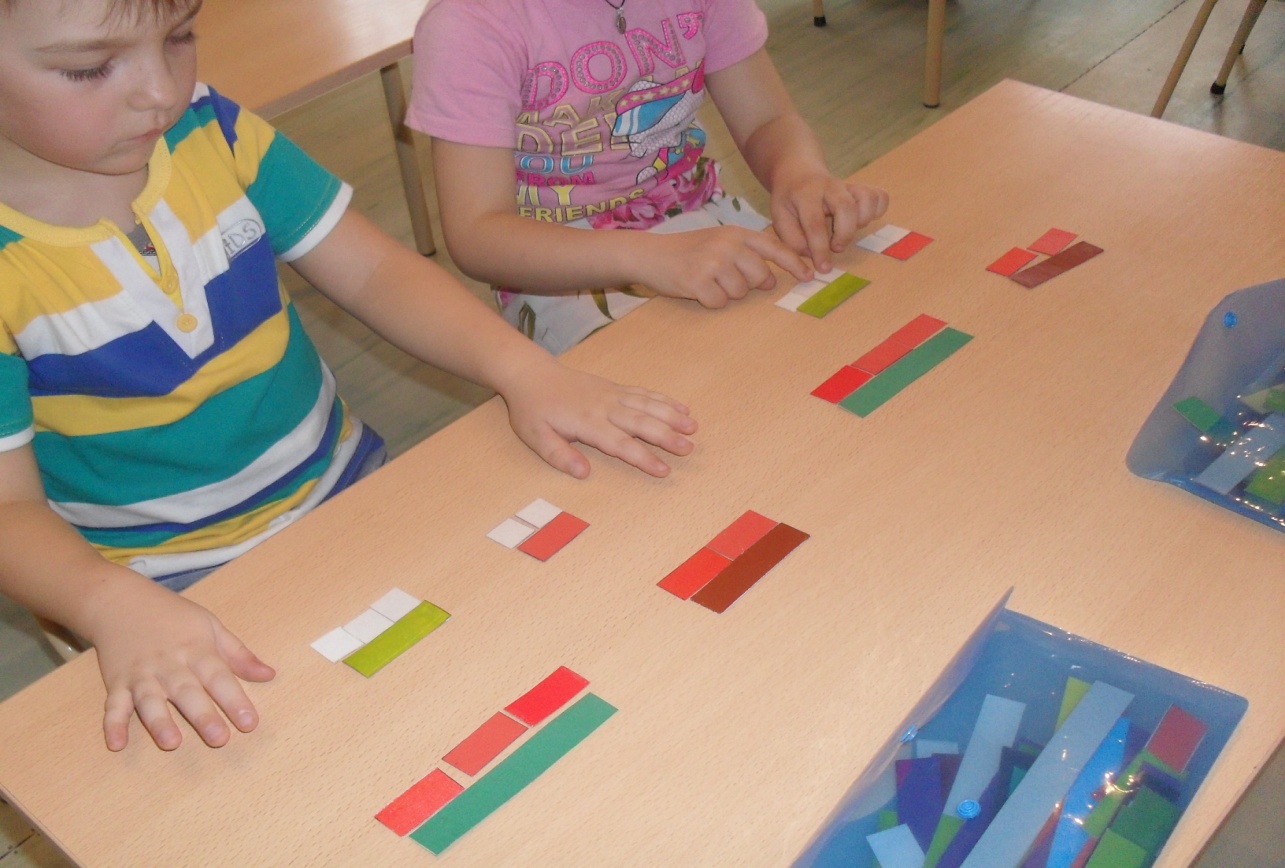 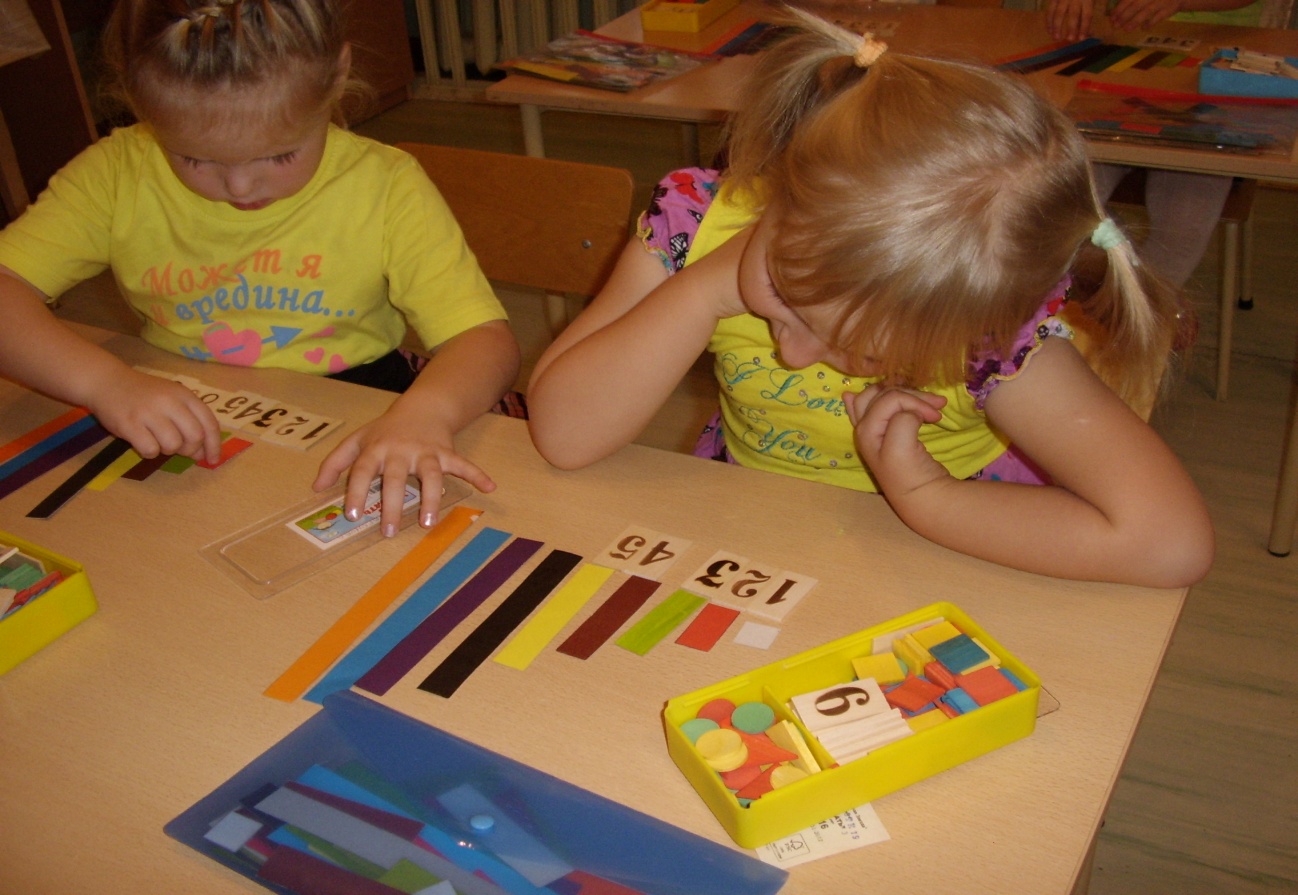 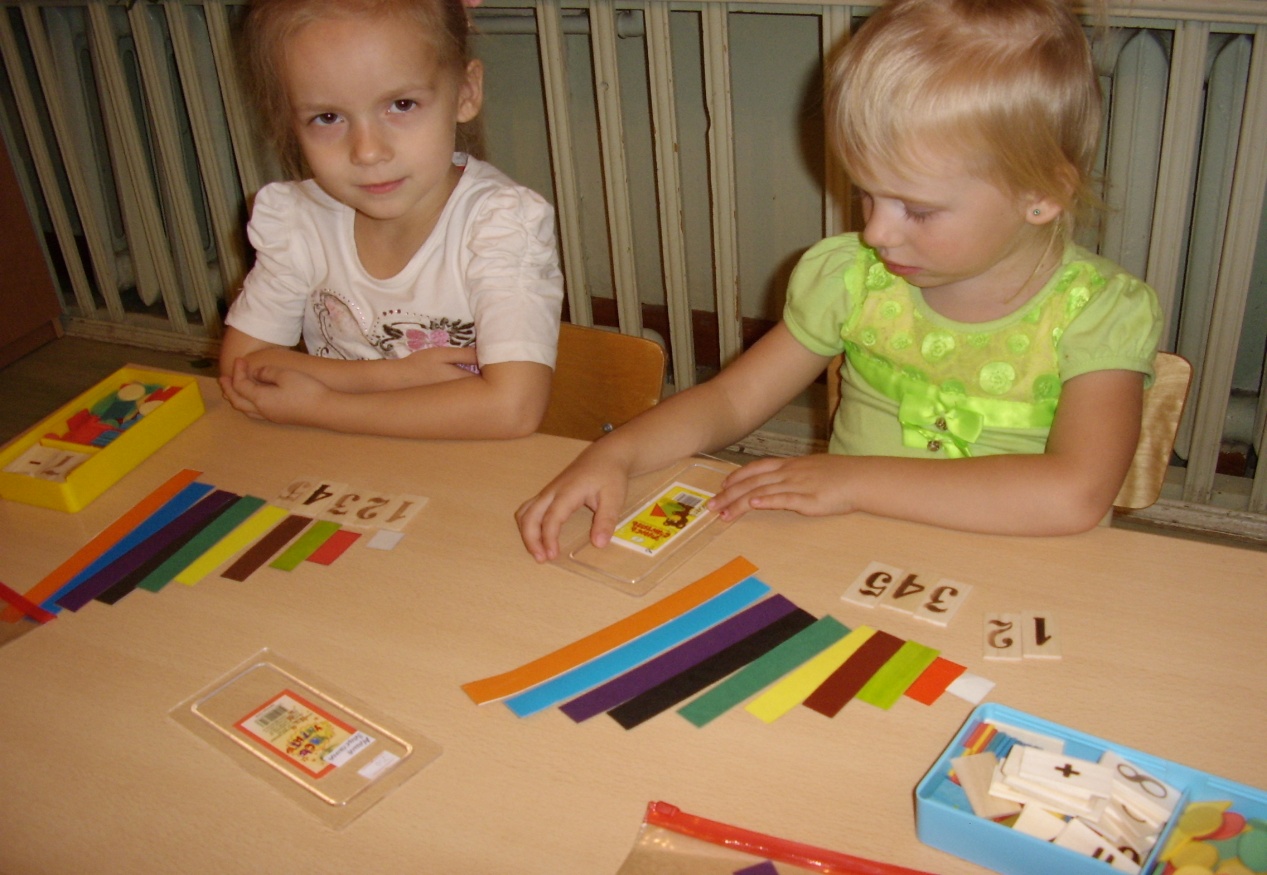 